January         2013SundayMondayTuesdayWednesdayThursdayFridaySaturday12345678910111213141516171819Week Goal:To Be A Bucket Filler20212223242526Martin Luther King DayWeek Goal: Friendly Faces Make Us Bucket FillersP.E.: SWIM: Bring swimsuit!My Culture Snapshot PresentationGuest Presentation on Culture in HondurasChapel Award Ceremony For Grades 4 & 5Guest Presentation on Culture in EgyptP.E.: SWIM: Bring swimsuit!Club Booklets Go HomeMath Test 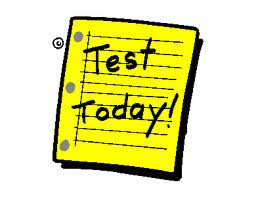 On Fractions272829303112Culture Snapshot PresentationPARENTS WELCOME at 2pmStudents will share with the class and parents about a different culture.Second Semester Club Forms Are Due*please turn in to the activities office (the office is to the right of the MPH)NHS Family Movie Night6:30pm*More Information to come 